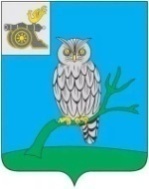 АДМИНИСТРАЦИЯ МУНИЦИПАЛЬНОГО ОБРАЗОВАНИЯ«СЫЧЕВСКИЙ РАЙОН»  СМОЛЕНСКОЙ ОБЛАСТИ П О С Т А Н О В Л Е Н И Еот  02 августа 2022 года  № 431О предоставлении разрешения                  на использование земель, государственная собственность на которые не разграничена, в целях присоединения к линейным объектамВ соответствии со статьями 3933-3936  Земельного кодекса Российской Федерации, постановлением Правительства Российской Федерации                             от 27.11.2014 года №1244 «Об утверждении Правил выдачи разрешения                    на использование земель или земельного участка, находящихся                                     в государственной или муниципальной собственности», постановлением Администрации Смоленской области от 28.05.2015 года № 302                                «Об утверждении Положения о порядке и условиях размещения объектов на землях или земельных участках, находящихся в государственной или муниципальной собственности, без предоставления земельных участков и установления сервитутов», на основании заявления Благотворительного фонда содействия реализации социально ориентированных программ и проектов «ФЕНИКС», ИНН 6722031320, ОГРН 1176733001378, расположенного                             по адресу: 215225, Смоленская область, Новодугинский район, д. Городня, д. 1, схемы границ предполагаемых к использованию земель или части земельных участков на кадастровом плане территории,Администрация муниципального образования «Сычевский район» Смоленской области п о с т а н о в л я е т:1. Предоставить благотворительному фонду содействия реализации социально ориентированных программ и проектов «ФЕНИКС» разрешение на использование земельного участка, государственная собственность на который не разграничена, в соответствии с приложенной схемой границ предполагаемых к использованию земель или части земельного участка на кадастровом плане территории из земель населенных пунктов, по адресу: Смоленская область, Сычевский район, Дугинское сельское поселение, д. Дугино, площадью земельного участка 166 кв.м., в границах кадастровых кварталов 67:19:0690101, с видом разрешенного использования земель «улично-дорожная сеть»,                       для размещения которых разрешение на строительство не требуется.2. Установить срок действия разрешения, указанного в пункте 1 настоящего постановления, - 2 года, начиная с 02.08.2022 г.3. В случае, если использование земельного участка, указанного в пункте 1 настоящего постановления, привело к порче либо уничтожению плодородного слоя почвы в границах такого земельного участка, Пользователь обязан:1) привести такой земельный участок в состояние пригодное для его использования в соответствии с разрешенным использованием;2) выполнить необходимые работы по рекультивации такого земельного участка.4. Застройщику перед производством земляных работ получить ордер на производство земляных работ и после производства земляных работ восстановить нарушенное земляное покрытие.5. Действие разрешения прекращается со дня предоставления земельного участка в границах земельного участка, указанного пункте 1 настоящего постановления. Уведомление о предоставлении земельного участка в границах земельного участка, указанного в пункте 1 настоящего постановления, направляется в адрес Пользователя в течение десяти рабочих дней со дня принятия соответствующего решения о предоставлении земельных участков.6. Контроль за исполнением настоящего постановления возложить                    на заместителя Главы муниципального образования «Сычевский район» Смоленской области К.Г. Данилевича.7. Опубликовать настоящее постановление в газете «Сычевские вести» и разместить на сайте Администрации муниципального образования                   «Сычевский район» Смоленской области.8. Настоящее постановление вступает в силу с момента его подписания. Глава муниципального образования«Сычевский район» Смоленской области                                    Т.В. Никонорова